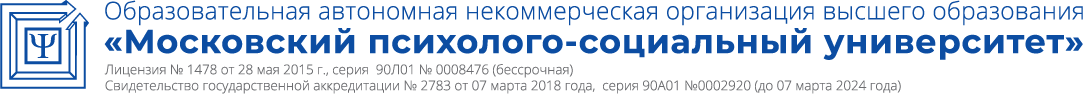 Факультет психологииУТВЕРЖДАЮПервый проректор                      Замолоцких Е.Г.«       » ______ ___20      г.Рабочая программа педагогической практикиПрактика по получению профессиональных умений и опыта профессиональной деятельности (педагогическая практика)Направленность программы (профиль)Педагогическая психологияНаправление подготовки 37.06.01- Психологические науки Уровень образованияВысшее образование - уровень подготовки кадров высшей квалификацииКвалификация (степень) выпускникаИсследователь, преподаватель-исследовательФорма обученияОчная,  заочнаяМосква 2022Рабочая программа практики по получению профессиональных умений и опыта профессиональной деятельности (педагогической практики) разработана на основании ФГТ высшего образования по направлению подготовки 5.3. Психологические науки специальность 5.3.4. «Педагогическая психология, психодиагностика цифровых образовательных сред» (уровень подготовки кадров высшей квалификации) утвержденному приказом Министерства науки и высшего образования Российской Федерации от 20.10.2021 № 951 "Об утверждении федеральных государственных требований к структуре программ подготовки научных и научно-педагогических кадров в аспирантуре (адъюнктуре), условиям их реализации, срокам освоения этих программ с учетом различных форм обучения, образовательных технологий и особенностей отдельных категорий аспирантов (адъюнктов)".Рабочая программа учебной дисциплины разработана Шнейдер Л.Б., доктором психологических наук, профессором кафедры психологии и педагогики образования МПСУСОДЕРЖАНИЕ:          Лист регистрации измененийВид практики, способ и форма ее проведенияВид практики: педагогическаяСпособ проведения практики: стационарная.Перечень планируемых результатов обучения при прохождении практики, соотнесенных с планируемыми результатами освоения образовательнойпрограммыВ результате освоения ОП аспирантуры обучающийся должен овладеть следующими результатами обучения при прохождении практики:Место практики в структуре образовательной программы аспирантурыПрактика реализуетсяврамках Блока 2 ОП аспирантуры.Для успешного прохождения практики необходимы компетенции, сформированные в рамках изучения следующих дисциплин: Практика проводится на 2 курсе.Объем практики в зачетных единицах и ее продолжительность в неделях либо в академических или астрономических часахОбщий объём практики составляет 3 зачетные единицы.Продолжительность практики 108 часов (для очной и заочной формы обучения).Содержание практики5.1 Разделы практики и трудоемкость по видам учебных занятий (в академических часах)для очной и заочной формы обученияСодержание практики, структурированное поразделам (темам)	Педагогическая практика аспирантов предусматривает следующие виды деятельности:- разработка индивидуальной программы прохождения педагогической практики;- знакомство с организацией учебно-воспитательного процесса в структурных подразделениях вуза;- посещение научно-методических консультаций, проводимых руководителями практики;- изучение авторских методик преподавания дисциплин, относящихся к предметному полю соответствующей научной специальности в ходе посещения учебных занятий ведущих преподавателей ОАНО ВО «МПСУ»;- педагогическое проектирование учебно-методических комплексов дисциплин (модулей) в соответствии с профилем подготовки;- самостоятельное проведение учебных занятий по учебной дисциплине (лекций, семинаров, практических и лабораторных занятий) с использованием интерактивных форм обучения;- посещение и анализ занятий, проводимых другими аспирантами;- индивидуальная работа со студентами и магистрантами, руководство научными студенческими исследованиями, производственной практикой студентов и магистрантов;- диагностика и контроль качества подготовки студентов и магистрантов;- участие в проведении психолого-педагогических исследований;- самооценка результатов педагогической деятельности.	Содержание  практики определяется руководителями программ подготовки аспирантов с учетом научных и учебно-методических интересов и возможностей базовых учреждений.Форма отчетности по практике	По итогам прохождения педагогической практики аспирант предоставляет на кафедру следующую отчетную документацию:	Для аспирантов, работающих в качестве преподавателя по трудовым договорам в системе высшего профессионального образования:- копию индивидуального плана преподавателя;- отчет о прохождении практики;- отзыв научного руководителя о прохождении практики.	Для аспирантов, не работающих в качестве преподавателя:- индивидуальную программу прохождения педагогической практики с визой научного руководителя;- отчет о прохождении практики;- отзыв научного руководителя о прохождении практики.Фонд оценочных средств для проведения промежуточной аттестации обучающихся по практикеФонд оценочных средств оформлен в виде приложения к рабочей программеПеречень учебной литературы и ресурсов сети «Интернет», необходимых для прохождения практикиа)	основная учебнаялитература:Андриади И. П., Темина С. Ю. Кейс-метод в педагогическом образовании. Теория и технология реализации. Тематический сборник кейсов. Учебное пособие. М., Московский психолого-социальный университет (МПСУ), 2014. – 202с.Зимняя И.С. Педагогическая психология. М.: МПСИ; Воронеж: МОДЭК, 2010.Клюева Н.В., Батракова С.Н., Кабанова Т.Е., Кашапов М.М., Смирнов А.А., Субботина Л.Ю., Третьякова Г.Ф. Педагогическая психология/ ред. Н.В. Клюева. Саратов, Вузовское образование, 2016. – 235 с.http://www.iprbookshop.ru/42768.html (ЭБС)Милорадова Н.Г., Ишков А.Д. Психология саморазвития и самоорганизации в условиях учебно-профессиональной деятельности. М, МГСУ, Ай Пи Эр Медиа, ЭБС АСВ, 2016. -109с.http://www.iprbookshop.ru/54678.htm(ЭБС)Нечаев Н. Н. Психология: избр. психолог.тр. - М.: МПСУ; Воронеж: МОДЭК, 2014. - 400 с.  Якиманская И.С., Биктина Н.Н., Логутова Е.В., Молокостова А.М. Психолого-педагогическое сопровождение образовательной среды в условиях внедрения новых образовательных стандартов. Монография. Оренбург, ОГУ, ЭБС АСВ, 2015. – 124с. http://www.iprbookshop.ru/54149.html(ЭБС)б) дополнительная учебнаялитература:Айсмонтас Б. Б., Уддин М. А. Личностные и мотивационные особенности студентов очного и дистанционного обучения (сравнительный анализ): моногр. - М.: МГППУ, 2014. - 222 с. Журавлева Н. А. Психология социальных изменений: ценностный подход. - М.: Ин-т психологии РАН, 2013. - 524 с. Заиченко Н. У. Интегративный подход в преподавании психологии: учеб.пособие. - М.: ФЛИНТА: Наука, 2013. - 384 с.Качество высшего образования/ под ред. М. П. Карпенко. - М.: СГУ, 2012. - 291 с.Материалы научной конференции "Образование и наука как фактор обеспечения конкурентоспособности России на мировой арене"/ оргком. конф.: Н. А. Патов [и др.]. - Брянск : Фил. МПСУ в г. Брянске: Ладомир, 2013. - 331 с. Общая психология. Тексты: учеб.пособие в 3 т. Т. 3: Субъект познания. Кн. 2 / ред.-сост.: Ю. Б. Дормашев, С. А. Капустин, В. В. Петухов. - М.: Когито-центр, 2013. - 592 с. Остренкова Е.М. Психология. Руководство к практическим занятиям. М.: ГЭОТАР-Медиа, 2015. – 160с.Роджерс К. Р. Гуманистическая психология: теория и практика: избранные тр. по психологии / под ред. А. Н. Сухова. - М.: МПСУ; Воронеж: МОДЭК, 2013. - 456 с.  Стоюхина Н.Ю. Методика преподавания психологии: история, теория, практика: учебное пособие. – М.: Флинта: Наука, 2011. -184с.Шарипов Ф.В. Педагогика и психология высшей школы. М., Логос, 2014.в) интернет-ресурсыЭлектронный вариант библиотеки им. К.Д. Ушинского. Режим доступа: http://elib.gnpbu.ru/Сайт Минобрнауки РФ. Режим доступа: http://mon.gov.ruЭлектронно-библиотечная система. Режим доступа: http://www.iprbookshop.ru/elibrary.htmlНаучная электронная библиотека «eLibrary.ru».http://elibrary.ru/defaultx.aspРоссийская государственная библиотека. http://www.rsl.ru/ «Мир энциклопедий». http://www.encyclopedia.ru/Российская национальная библиотека. www.nlr.ruУниверситетская информационная система РОССИЯ uisrussia.msu.ru«Российское образование»: электронный федеральный портал. www.edu.ruПедагогика. Научно-теоретический журнал www.pedagogika-rao.ru«Вопросы образования». Электронная версия журнала vo.hse.ru«Учительская газета». Информационный сайт www.ug.ruПедагогическая библиотека http://pedlib.ru/katalogyИнститут развития личности РАО http://www.ipd.ru/ Кафедра психологии личности факультета психологии МГУ http://www.psy.msu.ru/about/kaf/personal.html Федеральный портал «Российское образование» http://www.edu.ru/ Электронная гуманитарная библиотека http://www.gumfak.ru/ Российский общеобразовательный портал http://www.school.edu.ru Психологический энциклопедический словарь http://dictionary.fio.ru Психологический портал www.flogiston.ru Электронная библиотека по социальной психологии www.koob.ru_socialpsychology http://psylib.myword.ru - Библиотека психологического форума MyWord.ru [Электронный ресурс]. http://www.psycheya.ru,  - Сайт «Психея» [Электронный ресурс]. http://www.psychology.ru/Library. - Библиотека сайта «Psychology.ru: Психология на русском языке» [Электронный ресурс]. http://www.portalus.ru. - Всероссийская виртуальная энциклопедия [Электронный ресурс]. http://www.psystudy.com/. - Научный электронный журнал «Психологические исследования» [Электронный ресурс]. http://www.IPRbookshop.ru/  (инструкция для пользователей есть в библиотеке МПСУ)Перечень информационных технологий, используемых при проведении практики, включая перечень программного обеспечения и информационных справочных систем (принеобходимости)применение средств мультимедиа в образовательном процессе (презентации, видео);возможность консультирования обучающихся преподавателями в любое время и в любой точке пространства посредством сетиИнтернет;консультирование посредством электронной почтыиспользование слайд-презентаций при проведении установочных лекций и инструктажа,  при проведении защиты отчетов практики.Описание материально-технической базы, необходимой для проведения практики1) Аудитория для установочной конференции и отчётной конференции с интерактивной доской, ноутбуком (компьютером) и проектором2) Компьютер с минимальными системными  требованиями: Процессор: 300 MHz и вышеОперативная память: 128 Мб и вышеДругие устройства: Звуковая карта, колонки и/или наушники Устройство для чтения DVD-дисков3) Компьютер мультимедиа с прикладным программным обеспечением: проектор,колонки,программа для просмотра видео файлов, система видеомонтажа.4) Специализированная литератураОсобенности прохождения практики инвалидами и лицами с ограниченными возможностями здоровьяДля обеспечения образования инвалидов и обучающихся с ограниченными возможностями здоровья разрабатывается адаптированная образовательная программа, индивидуальный учебный план с учетом особенностей их психофизического развития и состояния здоровья, в частности применяется индивидуальный подход к прохождению практики, индивидуальные задания: рефераты, письменные работы и, наоборот, только устные ответы и диалоги, индивидуальные консультации, использование диктофона и других записывающих средств для воспроизведения.В целях обеспечения обучающихся инвалидов и лиц с ограниченными возможностями здоровья библиотека комплектует фонд основной учебной литературой, адаптированной к ограничению их здоровья, предоставляет возможность удаленного использования электронных образовательных ресурсов, доступ к которым организован в МПСУ. В библиотеке проводятся индивидуальные консультации для данной категории пользователей, оказывается помощь в регистрации и использовании сетевых и локальных электронных образовательных ресурсов, предоставляются места в читальных залах, оборудованные программами невизуального доступа к информации, экранными увеличителями и техническими средствами усиления остаточного зрения.Иные сведения и(или) материалы12.1 Перечень образовательных технологий, используемых при прохождении практикиВ целях реализации компетентностного подхода предусматривается использование в учебном процессе активных и интерактивных форм проведения занятий (компьютерных симуляций, деловых и ролевых игр, разбор конкретных ситуаций, психологические и иные тренинги) в сочетании с вне- аудиторной работой с целью формирования и развития профессиональных навыков обучающихся. Традиционные образовательные технологииориентируются наорганизацию образовательного процесса, предполагающую прямую трансляцию знаний от преподавателя к аспиранту (преимущественно на основе объяснительно-иллюстративных методов обучения). Технологии проблемного обучения – организация образовательного процесса, которая предполагает постановку проблемных вопросов, создание учебных проблемных ситуаций длястимулирование активной познавательной деятельности аспирантов. Примеры форм учебных занятий с использованием технологий проблемного обучения: проблемная лекция, лекция «вдвоем» (бинарная лекция), практическое занятие в форме практикума, практическое занятие на основе кейс-метода («метод кейсов», «кейс-стади»).Игровые технологии – организация образовательного процесса, основанная на реконструкции моделей поведения в рамках предложенных сценарных условий. Примеры форм учебных занятий с использованием игровых технологий: деловая игра, ролевая игра.Технологии проектного обучения – организация образовательного процесса в соответствии с алгоритмом поэтапного решения проблемной задачи или выполнения учебного задания. Проект предполагает совместную учебно-познавательную деятельность группы аспирантов, направленную на выработку концепции, установление целей и задач, формулировку ожидаемых результатов, определение принципов и методик решения поставленных задач, планирование хода работы, поиск доступных и оптимальных ресурсов, поэтапную реализацию плана работы, презентацию результатов работы, их осмысление и рефлексию. Основные типы проектов: исследовательский проект, творческий проект, информационный проект.Интерактивные технологии – организация образовательного процесса, которая предполагает активное и нелинейное взаимодействие всех участников, достижение на этой основе личностно значимого для них образовательного результата. Наряду со специализированными технологиями такого рода принцип интерактивности прослеживается в большинстве современных образовательных технологий. Интерактивность подразумевает субъект-субъектные отношения в ходе образовательного процесса и, как следствие, формирование саморазвивающейся информационно-ресурсной среды. Примеры форм учебных занятий с использованием специализированных интерактивных технологий:лекция–провокация (изложение материала с заранее запланированными ошибками), лекция-беседа, лекция-дискуссия, семинар-дискуссия.Информационно-коммуникационные образовательные технологии – организация образовательного процесса, основанная на применении специализированных программных сред и технических средств работы с информацией. Примеры форм учебных занятий с использованием информационно-коммуникационных технологий: лекция-визуализация, практическое занятие в форме презентации.Лист регистрации измененийПриложение к рабочей программе «Педагогическая практика»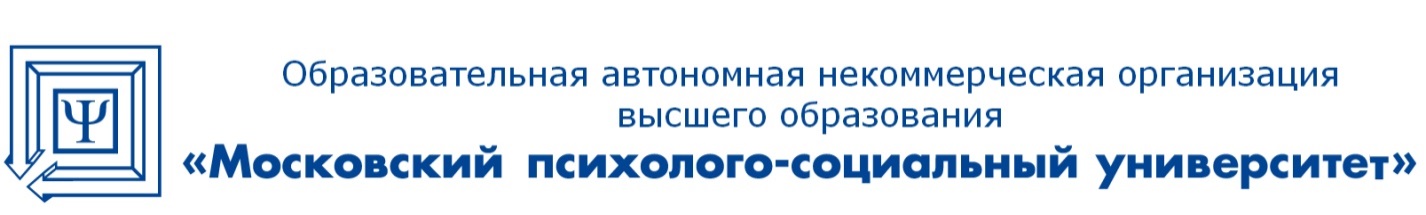 ФАКУЛЬТЕТ ПСИХОЛОГИИКафедра педагогической психологии и методики преподаванияФОНД ОЦЕНОЧНЫХ СРЕДСТВПрактика по получению профессиональных умений и опыта профессиональной деятельностиПедагогическая практикаНаправление подготовки37.06.01 «Психологические науки (уровень подготовки кадров высшей квалификации)» Профиль подготовки19.00.07 «Педагогическая психология»Квалификация (степень) выпускникаИсследователь, Преподаватель-исследовательФорма обученияОчная2020СодержаниеПеречень компетенций с указанием этапов их формирования в процессе освоения образовательнойпрограммыОписание показателей и критериев оценивания компетенций на различных этапах их формирования, описание шкал оцениванияТиповые контрольные задания и/или иные материалы, необходимые для оценки знаний, умений, навыков и (или) опыта деятельности, характеризующих этапы формирования компетенций в процессе освоения образовательной программы.3.1.Индивидуальный план План-графикЗаполнение дневника	Педагогическая практика аспирантов предусматривает следующие виды деятельности: и ведение по ним дневника:- разработка индивидуальной программы прохождения педагогической практики;- знакомство с организацией учебно-воспитательного процесса в структурных подразделениях вуза;- посещение научно-методических консультаций, проводимых руководителями практики;- изучение авторских методик преподавания дисциплин, относящихся к предметному полю соответствующей научной специальности в ходе посещения учебных занятий ведущих преподавателей ОАНО ВО «МПСУ»;- педагогическое проектирование учебно-методических комплексов дисциплин (модулей) в соответствии с профилем подготовки;- самостоятельное проведение учебных занятий по учебной дисциплине (лекций, семинаров, практических и лабораторных занятий) с использованием интерактивных форм обучения;- посещение и анализ занятий, проводимых другими аспирантами;- индивидуальная работа собучающимися;- диагностика и самоконтроль качества подготовки аспирантов;- участие в проведении психолого-педагогических исследований;- самооценка результатов педагогической деятельности.Презентации отчета по практикеСодержание отчета по практикеИндивидуальное задание, содержание, планируемые результаты и совместный рабочий график (план) проведения практикиХарактеристика организации,  где проходит практикаВиды работ, выполненные в период педагогической  практикиЛичностно-профессиональные изменения, произошедшие за время практики (личностно – профессиональный рост, расширение психолого-педагогического опыта, повышение мотивации учебной деятельности, формирование представления о будущей профессии).Профессиональные знания и навыки, полученные в ходе практики.Характеристика – отзыв руководителя практики от организации о работе аспиранта.Задание на научно-квалификационную работу.Календарный план-график подготовки  научно-квалификационной  работы.Аттестационный лист аспиранта.Самоанализ деятельности на педагогической практике.Список используемой литературы.Защита отчета (устный опрос)Какие цели и задачи были определены Вами на период практики (с учетом предыдущихитогов обучения)?Как достигалось выполнение поставленных целей и задач?Какие позитивные моменты присутствовали в Вашей деятельности на практике? Применялись ли инновации, в чем они выражались?Какие личностные и профессиональные качества содействовали успеху Вашей педагогической деятельности?Были ли трудности в организации воспитательно-образовательного процесса в образовательной организации, в чем они выражались и как они преодолевались?6.Чему новому Вы научились на практике?Самооценивание Оцените уровень сформированности своей профессиональной деятельности по следующей шкале: 4 - высокий уровень; 3 - средний уровень; 2 - уровень ниже среднего; 1 -умение совсем не проявляется; (отметьте кружком соответствующий балл в ниже перечисленных умениях).Проектировочно-конструктивные умения1. Осознаю цель учебно-воспитательного процесса и умею формулировать задачи педагогической деятельности: 4, 3, 2, 1.2. Умею обоснованно выбирать эффективные методы обучения и воспитания: 4, 3, 2, 1.3. Умею планировать деятельность обучающихся: 4, 3, 2, 1.4. Умею рационально распределять время в проведении режима дня: 4, 3, 2, 1.5. Умею разрабатывать дидактический материал: 4, 3, 2, 1.Организаторские умения1. Умею организовывать собственную деятельность по выполнению намеченного: 4, 3, 2,1.2. Умею организовывать некоторые формы консультативной работы с обучающимися: 4, 3, 2, 1.Методические умения1. Владею методами и приемами работы собучающимися: 4, 3, 2, 1.2. Умею составлять планы, конспекты различных видов деятельности: 4, 3, 2, 1.3. Умею проводить анализ занятий и других мероприятий: 4, 3, 2, 1.Диагностические умения1. Умею изучать личность обучающихся: 4, 3, 2, 1.2. Умею анализировать свою работу и соотносить ее результаты с поставленными целя-ми: 4, 3, 2, 1.3. Умею составлять психолого-педагогическую характеристику на обучающихся: 4, 3, 2, 1.Коммуникативные умения1. Умею регулировать, своевременно и разумно перестраивать взаимоотношения с обучающимися:4, 3, 2, 1.2. Умею создавать атмосферу сотрудничества, соучастия, сотворчества, радости: 4, 3, 2, 1.3. Умею свободно выступать перед аудиторией: 4, 3, 2, 1.4. Умею управлять своим поведением и настроением: 4, 3, 2, 1.5. Владею демократическим стилем поведения: 4, 3, 2, 1.6. Умею четко и убедительно выражать свои мысли: 4, 3, 2, 1.Исследовательские умения1. Владею исследовательскими методами в профессиональной деятельности - наблюдение, беседа, анализ документации, обработка и обобщение результатов: 4, 3, 2, 1.2. Умею изучать и внедрять передовой педагогический опыт в собственную деятельность: 4, 3, 2, 1.3. Умею составлять доклад, сообщение на основе изученной литературы и обобщения опыта работы: 4, 3, 2, 1.4. Умею использовать интерактивные и информационно-компьютерные технологии: 4, 3, 2, 15. Умею проводить самоисследование: 4,3, 2, 1.Методические материалы, определяющие процедуры оценивания знаний, умений, навыкови (или) опыта деятельности, характеризующих этапы формирования компетенций.С целью определения уровня овладения компетенциями, закрепленными за практикой, в заданные преподавателем сроки проводится промежуточный контроль знаний, умений и навыков каждого обучающегося. Процедура оценивания освоения компетенций обучающимся во время практики основана на следующих стандартах:1. Многоступенчатость: оценка (как преподавателем, так и обучающимися группы) и самооценка обучающегося, обсуждение результатов и комплекс мер по устранению недостатков.2. Единство используемой технологии для всех обучающихся, выполнение условий сопоставимости результатов оценивания.3. Соблюдение последовательности проведения оценки.Объектами оценивания выступают:Результаты прохождения практики (активность на практике, своевременность выполнения различных видов заданий, посещаемость);степень отработки теоретических знаний на практике (анализ и оценка активности и эффективности участия по видам работ на практике);уровень овладения практическими умениями и навыками (выполнение практических заданий по поиску и обобщению информации);результаты самостоятельной работы (изучение книг из списка основной и дополнительной литературы).Активность обучающегося на практике оценивается на основе выполненных обучающимся работ и заданий, предусмотренных данной рабочей программой практики. Промежуточная аттестация по педагогической практике проводится в соответствии с учебным планом в виде зачета / экзамена / зачета с оценкой в периодзачетно-экзаменационной сессии в соответствии с графиком проведения зачетов, экзаменов,зачетов с оценкой.Обучающиеся допускаются к зачету / экзамену/ зачету с оценкой по практике в случае выполнения им учебного плана по практике: выполнения всех заданий и мероприятий, предусмотренных программой, в том числе и зачетного задания.Знания умения, навыки обучающегося на экзамене / зачете/ зачете с оценкой оцениваются оценками: «отлично, «хорошо», «удовлетворительно», «неудовлетворительно» / «зачтено», «незачтено».Основой для определения оценки служит уровень усвоения обучающимися материала, предусмотренного данной рабочей программой.Оценивание обучающегосяпо результатам прохождения педагогической практикиСоставитель: Шнейдер Л.Б., д.псх.н., проф.  кафедры психологии и педагогики образованияЛист регистрации измененийВид практики, способ и форма (форм) ее проведенияПеречень планируемых результатов обучения при прохождении практики, соотнесенных с планируемыми результатами освоения образовательнойпрограммыМесто практики в структуре образовательной программы аспирантурыОбъем практики в зачетных единицах и ее продолжительность в неделях либо в академических или астрономических часахСодержание практикиРазделы практики и трудоемкость по видам учебных занятий (в академических часах)Содержание практики, структурированное поразделам (темам)Форма отчетности по практикеФонд оценочных средств для проведения промежуточной аттестации обучающихся по практикеПеречень учебной литературы и ресурсов сети «Интернет», необходимых для прохождения практикиПеречень информационных технологий, используемых при проведении практики, включая перечень программного обеспечения и информационных справочных системОписание материально-технической базы, необходимой для проведения практикиОсобенности реализации дисциплины для инвалидов и лиц с ограниченными возможностями здоровьяИные сведения и (или)материалыПеречень образовательных технологий, используемых при прохождении практикиКоды компетенциирезультаты освоения ОПСодержание компетенцийПеречень планируемых результатов обучения по дисциплинеУК-1способность к критическому анализу и оценке современных научных достижений, генерированию новых идей при решении исследовательских и практических задач, в том числе в междисциплинарных областяхЗнать: общую характеристику психологического исследования, способы систематизации и критического анализа психологической информации в области психолого-педагогических исследованийУметь: оценивать проведенные или планируемые исследования, решать задачи повышенной сложности, связанные с проектированием и осуществлением комплексного исследования в педагогической психологииВладеть: элементарными приемами реализации тех или иных схем психологического исследования, навыками применения  методов проектирования и осуществления комплексного исследования по педагогической психологииОПК-2готовность к преподавательской деятельности по основным образовательным программам высшего образования Знать способы систематизации и анализа психологической информации в области преподавательской деятельности в системе высшего образованияУметь решать задачи повышенной сложности, связанные с проектированием методик обучения по программам высшего образованияВладеть приемами организации интерактивного обучения с использованием ИКТПК-1способность к применению знаний, умений, навыков в исследовании психологических фактов, механизмов, закономерностей учебной деятельности, действия ее индивидуальных или коллективных субъектов (обучающихся, группы, класса), самой педагогической деятельности и действия ее индивидуальных или коллективных субъектов (педагога, педагогического коллектива), взаимодействия субъектов педагогической и учебной деятельности на различных уровнях и ступенях образовательного процессаЗнать способы систематизации психологической информации и анализа практического опыта в области исследования учебной деятельностиУметь решать задачи повышенной сложности, связанные с действиями индивидуальных или коллективных субъектов учебной деятельности на различных уровнях образовательного процессаВладеть приемами организации психологического исследования учебной деятельности и изучения личности обучающихся, разработки развивающих программ для решения актуальных задач образовательной практикиМетодологические проблемы педагогической психологии на современном этапеСоциальная психология образования№ п/пРазделы (этапы) практикиВиды работ на практике, включая самостоятельную работу обучающихся и трудоемкость (в часах)Виды работ на практике, включая самостоятельную работу обучающихся и трудоемкость (в часах)Форма контроля1Организация практикиУстановочная конференция / Организационный семинар по порядку проведения практики2Индивидуальный план;План-график;заполнение дневника2Подготовительный этапПодготовка и оформление документов для прохождения практики (дневника, направления, задания)2Индивидуальный план;План-график;заполнение дневника и отчета по практике3Основной этапЕжедневное посещение места прохождения практики, заполнение дневника на практику, отражение в нем проделанной ежедневной работы; собирание и обработка эмпирического материала и др.90Индивидуальный план;План-график;заполнение дневника и отчета по практике4Обработка и анализ полученной информацииИзучение результатов, данных полученных от обобщения эмпирической части исследования.6Индивидуальный план;План-график;заполнение дневника, отчета по практике, самоисследование5Подготовка отчета о практикеФормирование результатов прохождения практики в отчет и защита отчета8Индивидуальный план;План-график;заполнение дневника;подготовка презентации отчета по практике6Форма контроляСдача зачет с оценкой+Защита отчета (устный опрос)Всего:108№ п/пСодержание измененияРеквизиты документов об утвержденииизмененияРеквизиты документов об утвержденииизмененияДатавведенияизмененияУтверждена и введена в действие решением кафедры и Ученого совета МПСУ на основании Федерального государственного образовательного стандарта высшего образования по направлению подготовки 37.06.01 Психологические науки (уровень подготовки кадров высшей квалификации), утвержденного приказом Министерства образования и науки РФ от 30 июля 2014 г. № 897 Протокол заседания кафедры№1 от «16» сентября2014 годаПротокол заседания Ученого совета№1от «29» сентября2014 года30.09.2014Актуализирована в соответствии с Приказом Минобрнауки России от 30.04.2015 №464Протокол заседания кафедры№12 от «17» июня2015 годаПротокол заседания Ученого совета№11от «29» июля2015 года01.09.2015Актуализирована с учетом развития науки, культуры, экономики, техники, технологий и социальной сферы.Протокол заседания кафедры№9 от «17» мая2016 годаПротокол заседания Ученого совета№8 от «30» мая2016 года01.09.2016Актуализирована с учетом развития науки, культуры, экономики, техники, технологий и социальной сферы.Протокол заседания кафедры№7 от «21» марта2017 годаПротокол заседания Ученого совета№7 от «27» марта2017 года01.04.2017Актуализирована с учетом развития науки, культуры, экономики, техники, технологий и социальной сферы.Протокол заседания кафедры№1 от «25» августа2017 годаПротокол заседания Ученого совета№1 от «28» августа2017 года01.09.2017Актуализирована с учетом развития науки, культуры, экономики, техники, технологий и социальной сферы.Протокол заседания кафедры№1от «15» сентября2020 годаПротокол заседания Ученого совета№1от «28» сентября2020 года01.09.2020Актуализирована с учетом развития науки, культуры, экономики, техники, технологий и социальной сферы.Протокол заседания кафедры№7от «14» апреля2021 годаПротокол заседания Ученого совета№7от «15» мая2021 года01.06.2021Актуализирована с учетом развития науки, культуры, экономики, техники, технологий и социальной сферы.Протокол заседания кафедры№8от «12» апреля2022 годаПротокол заседания Ученого совета№9от «25» апреля2022 года01.06.2022Перечень компетенций с указанием этапов их формирования в процессе освоения образовательнойпрограммыОписание показателей и критериев оценивания компетенций на различных этапах их формирования, описание шкал оцениванияТиповые контрольные задания и/или иные материалы, необходимые для оценки знаний, умений, навыков и (или) опыта деятельности, характеризующих этапы формирования компетенций в процессе освоения образовательной программыМетодические материалы, определяющие процедуры оценивания знаний, умений, навыкови (или) опыта деятельности, характеризующих этапы формирования компетенцийКод компетенцииНаименование компетенцииСтруктурные элементы компетенцииЭтапы формирования компетенций в процессе освоения ОПВид оценочного средстваУК-1способность к критическому анализу и оценке современных научных достижений, генерированию новых идей при решении исследовательских и практических задач, в том числе в междисциплинарных областяхЗнать: общую характеристику психологического исследования, способы систематизации и критического анализа психологической информации в области психолого-педагогических исследованийподготовительныйиндивидуальный план, план-графикУК-1способность к критическому анализу и оценке современных научных достижений, генерированию новых идей при решении исследовательских и практических задач, в том числе в междисциплинарных областяхУметь: оценивать проведенные или планируемые исследования, решать задачи повышенной сложности, связанные с проектированием и осуществлением комплексного исследования в педагогической психологииосновнойУК-1способность к критическому анализу и оценке современных научных достижений, генерированию новых идей при решении исследовательских и практических задач, в том числе в междисциплинарных областяхВладеть: элементарными приемами реализации тех или иных схем психологического исследования, навыками применения  методов проектирования и осуществления комплексного исследования по педагогической психологиизаключительныйОПК-2готовность к преподавательской деятельности по основным образовательным программам высшего образования Знать способы систематизации и анализа психологической информации в области преподавательской деятельности в системе высшего образованияподготовительныйОПК-2готовность к преподавательской деятельности по основным образовательным программам высшего образования Уметь решать задачи повышенной сложности, связанные с проектированием методик обучения по программам высшего образованияосновнойиндивидуальное задание ОПК-2готовность к преподавательской деятельности по основным образовательным программам высшего образования Владеть приемами организации интерактивного обучения с использованием ИКТзаключительныйПК-1способность к применению знаний, умений, навыков в исследовании психологических фактов, механизмов, закономерностей учебной деятельности, действия ее индивидуальных или коллективных субъектов (обучающихся, группы, класса), самой педагогической деятельности и действия ее индивидуальных или коллективных субъектов (педагога, педагогического коллектива), взаимодействия субъектов педагогической и учебной деятельности на различных уровнях и ступенях образовательного процессаЗнать способы систематизации психологической информации и анализа практического опыта в области исследования учебной деятельностиподготовительныйПК-1способность к применению знаний, умений, навыков в исследовании психологических фактов, механизмов, закономерностей учебной деятельности, действия ее индивидуальных или коллективных субъектов (обучающихся, группы, класса), самой педагогической деятельности и действия ее индивидуальных или коллективных субъектов (педагога, педагогического коллектива), взаимодействия субъектов педагогической и учебной деятельности на различных уровнях и ступенях образовательного процессаУметь решать задачи повышенной сложности, связанные с действиями индивидуальных или коллективных субъектов учебной деятельности на различных уровнях образовательного процессаосновнойсамоисследованиеПК-1способность к применению знаний, умений, навыков в исследовании психологических фактов, механизмов, закономерностей учебной деятельности, действия ее индивидуальных или коллективных субъектов (обучающихся, группы, класса), самой педагогической деятельности и действия ее индивидуальных или коллективных субъектов (педагога, педагогического коллектива), взаимодействия субъектов педагогической и учебной деятельности на различных уровнях и ступенях образовательного процессаВладеть приемами организации психологического исследования учебной деятельности и изучения личности обучающихся, разработки развивающих программ для решения актуальных задач образовательной практикизаключительныйпрезентации отчетазащита отчетаКод, Наименование компетенцииВид оценочногосредстваЭтапы освоениякомпетенцийПоказатель оцениванияШкала и критерииоцениванияУК-1 способность к критическому анализу и оценке современных научных достижений, генерированию новых идей при решении исследовательских и практических задач, в том числе в междисциплинарных областяхиндивидуальный план, план-графикподготовительныйПолнота знаний контролируемого материала.Умение соблюдать заданную форму изложения.Умение создавать содержательную презентацию выполненной работы;Способность находить, анализировать и обрабатывать информацию в области профессиональной деятельности с использованием информационно- коммуникационных технологий.«отлично» - ответ содержит полную информацию по представляемой теме, основанную на обязательных литературных источниках и современных публикациях; выступление сопровождается качественным демонстрационным материалом (слайд-презентация, раздаточный материал); выступающий свободно владеет содержанием, ясно и грамотно излагает материал; свободно и корректно отвечает на вопросы и замечания аудитории; точно укладывается в рамки регламента (7 минут).«хорошо» - представленная тема раскрыта, однако ответ содержит неполную информацию по представляемой теме; выступление сопровождается демонстрационным материалом (слайд-презентация, раздаточный материал); выступающий ясно и грамотно излагает материал; аргументированно отвечает на вопросы и замечания аудитории, однако выступающим допущены незначительные ошибки в изложении материала и ответах на вопросы. «удовлетворительно» - выступающий демонстрирует поверхностные знания по выбранной ответ, имеет затруднения с использованием научно-понятийного аппарата и терминологии курса; отсутствует сопроводительный демонстрационный материал.«неудовлетворительно» - ответ не подготовлен либо имеет существенные пробелы по представленной тематике, основан на недостоверной информации, выступающим допущены принципиальные ошибки при изложении материала.ОПК-2 готовность к преподавательской деятельности по основным образовательным программам высшего образованияИндивидуальноезаданиеСамоисследованиеосновнойСоответствие содержания индивидуального задания на практику и отчета по практикеУмение работать с нормативными документамиСпособность находить, анализировать и обрабатывать информацию в области профессиональной деятельности Своевременность выполненияУмение применять изученный  материал для получения новых фундаментальных знаний Умение создавать содержательную презентацию выполненной работы«отлично» – задание выполнено, сделаны в целом корректные выводы «хорошо» – задание в целом выполнено, но допущены одна-две незначительных ошибки логического или фактического характера, сделаны выводы; «удовлетворительно» – задание выполнено отчасти, допущены ошибки логического или фактического характера, предпринята попытка сформулировать выводы;«неудовлетворительно» – задание не выполнено / содержание задания не осознано, продукт неадекватен заданию / допущены серьезные ошибки логического и фактического характера, выводы отсутствуют.ПК-1способность к применению знаний, умений, навыков в исследовании психологических фактов, механизмов, закономерностей учебной деятельности, действия ее индивидуальных или коллективных субъектов (обучающихся, группы, класса), самой педагогической деятельности и действия ее индивидуальных или коллективных субъектов (педагога, педагогического коллектива), взаимодействия субъектов педагогической и учебной деятельности на различных уровнях и ступенях образовательного процессаПрезентации отчета  Защита отчетазаключительныйРефлексивность и самоанализПодведение итогов, обобщение и структурирование своих представлений и результатов самоисследования«зачтено» – задание выполнено; «не зачтено» – задание не выполнено.№Индивидуальные задания, раскрывающие содержание практики1.Ознакомление со структурой образовательного процесса в образовательной организации и правилами ведения учителем методической и отчетной документации2.Ознакомление с программой, содержанием учебных занятий; и методикой их проведения в данной образовательной организации3.Ознакомление с образовательной организацией и проведением разных форм учебных занятий4.Самостоятельно подготовить варианты обновления учебно-методического комплекса ОО по одному из направлений проводимых воспитательно-обучающих занятий 5.Выбрать конкретную программу6.Подобрать и проанализировать основную и дополнительную литературу учебной дисциплины (направления, области обучения и воспитания младшего школьника) в соответствии с тематикой и целями занятий7.Разработать содержание обновленного учебного материала на современном научно-методическом уровне8.Провести научно-методический анализ проведения различных видов учебных занятий и воспитательной работы и др. 9.Разработать одно из направлений воспитательной работы10.Подготовить тематическое выступление и фотомонтаж (презентация) на заключительной конференции№Индивидуальные задания, раскрывающие содержание практикирабочий график (план) проведения практики1.Ознакомление со структурой образовательного процесса в образовательной организации и правилами ведения учителем методической и отчетной документации1 неделя практики2.Ознакомление с программой, содержанием учебных занятий; и методикой их проведения в данной образовательной организации2 неделя практики3.Ознакомление с образовательной организацией и проведением разных форм учебных занятий3 неделя практики4.Самостоятельно подготовить варианты обновления учебно-методического комплекса ОО по одному из направлений проводимых воспитательно-образовательных занятий 3 неделя практики5.Выбрать конкретную программу4 неделя практики6.Подобрать и проанализировать основную и дополнительную литературу учебной дисциплины (направления, области обучения и воспитания младшего школьника) в соответствии с тематикой и целями занятий4 неделя практики7.Разработать содержание обновленного учебного материала на современном научно-методическом уровне5 неделя практики8.Провести научно-методический анализ проведения различных видов учебных занятий и воспитательной работы и др. 5 неделя практики9.Разработать одно из направлений воспитательной работы6 неделя практики10.Подготовить тематическое выступление и фотомонтаж (презентация) на заключительной конференции7 неделя практикиФорма промежуточной аттестацииКраткая характеристика процедуры оценивания компетенцийПоказатели оценивания компетенцийШкала и критерии оцениванияЭкзамен (зачет с оценкой)При подготовке к экзамену (зачету с оценкой) необходимо ориентироваться на конспекты лекций, рекомендуемую литературу и др.Основное в подготовке  к сдаче экзамена (зачета с оценкой) - это повторение всего материала дисциплины, по которому необходимо сдавать промежуточную аттестацию. При подготовке к сдаче зачета с оценкой или экзамена обучающийся весь  объем  работы  должен  распределять  равномерно  по  дням, отведенным для подготовки к зачету, зачету с оценкой или экзамену, контролировать каждый день выполнение намеченной работы. Подготовка обучающегосяэкзамена/зачета с оценкой включает в себя три этапа: самостоятельная работа в течение семестра; непосредственная подготовка  в  дни,  предшествующие  экзамену/зачету с оценкой по  темам курса;  подготовка  к  ответу  на  задания,  содержащиеся  в  билетах (тестах) экзамена/зачета с оценкой.Экзамен (зачет с оценкой) проводится по билетам, охватывающим весь  пройденный  материал  дисциплины,  включая  вопросы, отведенные для самостоятельного изучения. Для успешной сдачи экзамена/зачета с оценкой обучающиеся должны принимать во внимание, что: все  основные  вопросы,  указанные  в  рабочей  программе,  нужно знать,  понимать  их  смысл  и  уметь  его  разъяснить;  указанные  в рабочей программе формируемые профессиональные компетенции в результате освоения дисциплины должны быть продемонстрированы обучающимся;  семинарские  занятия  способствуют  получению  более высокого уровня знаний и, как следствие, более высокой оценке на экзамене/ (зачета с оценкой);  готовиться  к  промежуточной аттестации  необходимо начинать  с первой лекции и первого семинара.правильность ответов на вопросы (верное, четкое, достаточно глубокое изложение идей, понятий, фактов, и т.п.);-степень использования и понимания научных и нормативных источников; -умение связывать теорию с практикой; -логика и аргументированность изложения материала; «отлично»: самостоятельность суждений; обоснованность высказываемых суждений; полнота раскрытия темы; критичность и самостоятельно выводов, разнообразие точек зрения по заданной проблематике «хорошо»: самостоятельность, но  необоснованность высказываемых суждений;  полнота раскрытия темы;  критичность и самостоятельность выводов, однообразие точек зрения по заданной проблематике «удовлетворительно»: нет самостоятельности суждений; необоснованность высказываемых суждений; неполнота раскрытия темы; определенная самостоятельность выводов, отсутствие разнообразия точек зрения по заданной проблематике«неудовлетворительно»:нет самостоятельности суждений и выводов; необоснованность высказываемых суждений; отсутствие разнообразия точек зрения по заданной проблематике; тема не раскрыта№ п/пСодержание измененияРеквизиты документов об утвержденииизмененияРеквизиты документов об утвержденииизмененияДатавведенияизмененияУтверждена и введена в действие решением кафедры и Ученого совета МПСУ на основании Федерального государственного образовательного стандарта высшего образования по направлению подготовки 37.06.01 Психологические науки (уровень подготовки кадров высшей квалификации), утвержденного приказом Министерства образования и науки РФ от 30 июля 2014 г. № 897 Протокол заседания кафедры№1 от «16» сентября2014 годаПротокол заседания Ученого совета№1от «29» сентября2014 года30.09.2014Актуализирована в соответствии с Приказом Минобрнауки России от 30.04.2015 №464Протокол заседания кафедры№12 от «17» июня2015 годаПротокол заседания Ученого совета№11от «29» июля2015 года01.09.2015Актуализирована с учетом развития науки, культуры, экономики, техники, технологий и социальной сферы.Протокол заседания кафедры№9 от «17» мая2016 годаПротокол заседания Ученого совета№8 от «30» мая2016 года01.09.2016Актуализирована с учетом развития науки, культуры, экономики, техники, технологий и социальной сферы.Протокол заседания кафедры№7 от «21» марта2017 годаПротокол заседания Ученого совета№7 от «27» марта2017 года01.04.2017Актуализирована с учетом развития науки, культуры, экономики, техники, технологий и социальной сферы.Протокол заседания кафедры№1 от «25» августа2017 годаПротокол заседания Ученого совета№1 от «28» августа2017 года01.09.2017Актуализирована с учетом развития науки, культуры, экономики, техники, технологий и социальной сферы.Протокол заседания кафедры№1от «15» сентября2020 годаПротокол заседания Ученого совета№1от «28» сентября2020 года01.09.2020Актуализирована с учетом развития науки, культуры, экономики, техники, технологий и социальной сферы.Протокол заседания кафедры№7от «14» апреля2021 годаПротокол заседания Ученого совета№7от «15» мая2021 года01.06.2021Актуализирована с учетом развития науки, культуры, экономики, техники, технологий и социальной сферы.Протокол заседания кафедры№8от «12» апреля2022 годаПротокол заседания Ученого совета№9от «25» апреля2022 года01.06.2022